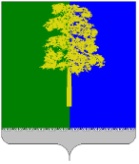 Муниципальное образование Кондинский районХанты-Мансийского автономного округа – ЮгрыАДМИНИСТРАЦИЯ КОНДИНСКОГО РАЙОНАПОСТАНОВЛЕНИЕНа основании статьи 1 Федерального закона от 06 апреля 2024 года № 76-ФЗ           «О внесении изменений в Федеральный закон «О приватизации государственного                     и муниципального имущества» и отдельные законодательные акты Российской Федерации» администрация Кондинского района постановляет:1. Признать утратившими силу постановления администрации Кондинского района:от 14 ноября 2017 года № 1928 «Об утверждении Порядка подведения итогов продажи муниципального имущества и заключения с покупателем договора купли-продажи муниципального имущества без объявления цены»;от 12 мая 2020 года № 744 «О внесении изменения в постановление администрации Кондинского района от 14 ноября 2017 года № 1928 «Об утверждении Порядка подведения итогов продажи муниципального имущества и заключения                      с покупателем договора купли-продажи муниципального имущества без объявления цены».2. Обнародовать постановление в соответствии с решением Думы Кондинского района от 27 февраля 2017 года № 215 «Об утверждении Порядка опубликования (обнародования) муниципальных правовых актов и другой официальной информации органов местного самоуправления муниципального образования Кондинский район» и разместить на официальном сайте органов местного самоуправления Кондинского района.3. Постановление вступает в силу после его обнародования.са/Банк документов/Постановления 2024от 03 июля 2024 года№ 687пгт. МеждуреченскийО признании утратившими силу некоторых постановлений администрации Кондинского районаИсполняющий обязанности главы районаА.В.Зяблицев